Nombre: ___________________________________________ Clase: _________ Fecha: _______________Number of times taken: ________________EL VERBO DE LA SEMANAel infinitivo		__________________________ = _________________________el participio presente	__________________________ = _________________________el participio pasado	__________________________ = _________________________el imperativo	(+tú)	__________________________ = _________________________		(- tú)	__________________________ = _________________________		(Ud.)	__________________________ = _________________________		(Uds.)	__________________________ = _________________________forma: ______________________el presente		__________________________ = _________________________el pretérito		__________________________ = _________________________el imperfecto		__________________________ = _________________________el futuro		__________________________ = _________________________el condicional		__________________________ = _________________________el presente del subjuntivo	__________________________ 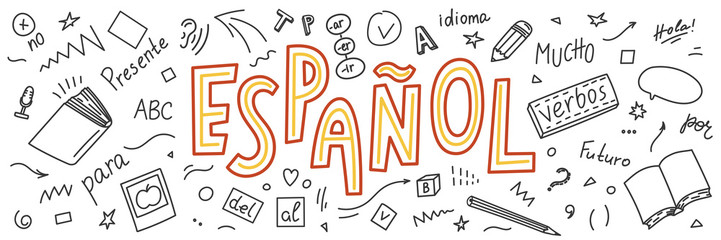 